PODER EXECUTIVO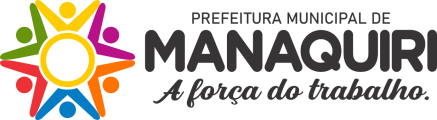 PREFEITURA MUNICIPAL DE MANAQUIRI SECRETARIA MUNICIPAL DE INFRAESTRUTURADECLARAÇÃO"OBRAS PARALISADAS"

A Prefeitura Municipal de Manaquiri, DECLARA INEXISTÊNCIA de qualquer informação sobre OBRAS PARALISADAS referente aos exercícios de 2020 até data presente.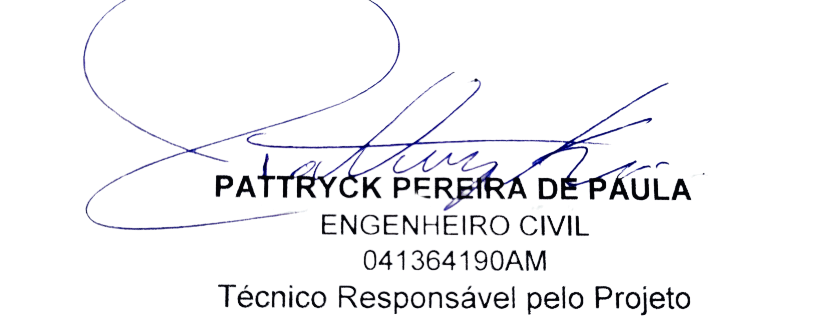 